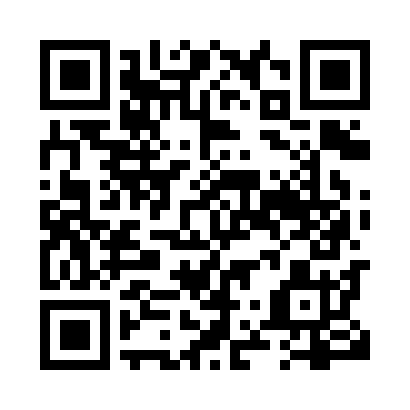 Prayer times for Brochet, Manitoba, CanadaWed 1 May 2024 - Fri 31 May 2024High Latitude Method: Angle Based RulePrayer Calculation Method: Islamic Society of North AmericaAsar Calculation Method: HanafiPrayer times provided by https://www.salahtimes.comDateDayFajrSunriseDhuhrAsrMaghribIsha1Wed3:495:531:446:599:3611:402Thu3:475:511:447:009:3811:413Fri3:465:481:447:029:4011:424Sat3:455:461:437:039:4211:435Sun3:445:431:437:049:4411:446Mon3:425:411:437:059:4711:457Tue3:415:391:437:079:4911:468Wed3:405:361:437:089:5111:479Thu3:395:341:437:099:5311:4810Fri3:385:321:437:109:5511:4911Sat3:375:301:437:129:5711:5012Sun3:365:281:437:139:5911:5213Mon3:355:261:437:1410:0211:5314Tue3:345:241:437:1510:0411:5415Wed3:335:211:437:1610:0611:5516Thu3:325:191:437:1710:0811:5617Fri3:315:181:437:1910:1011:5718Sat3:305:161:437:2010:1211:5819Sun3:295:141:437:2110:1411:5920Mon3:285:121:437:2210:1612:0021Tue3:275:101:437:2310:1812:0122Wed3:265:081:437:2410:1912:0223Thu3:255:071:447:2510:2112:0324Fri3:255:051:447:2610:2312:0425Sat3:245:031:447:2710:2512:0426Sun3:235:021:447:2810:2712:0527Mon3:225:001:447:2910:2812:0628Tue3:224:591:447:3010:3012:0729Wed3:214:581:447:3010:3212:0830Thu3:204:561:447:3110:3312:0931Fri3:204:551:457:3210:3512:10